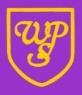 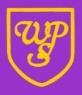 Key achievements to date:Areas for further improvement and baseline evidence of need:Despite the closures the successful introduction of ‘The Wibsey Half Marathon’, launched throughout the whole school.Engage less motivated pupils during a wider variety of lunchtime clubs, as a way into other clubs and activities.Reintroduce sports clubs for children to participate in.Further CPD training for all staff involved with teaching PE.Develop outdoor activities sessions for all pupils, but particularly important for those children who do not respond well to classroom learning.Meeting national curriculum requirements for swimming and water safetyWhat percentage of your Year 6 pupils could swim competently, confidently and proficiently over a distance of at least 25 metres when they left your primary school at the end of last academic year?46.7%  What percentage of your Year 6 pupils could use a range of strokes effectively [for example, front crawl, backstroke and breaststroke] when they left your primary school at the end of last academic year?21.1%What percentage of your Year 6 pupils could perform safe self-rescue in different water-based situations when they left your primary school at the end of last academic year?21.1% Schools can choose to use the Primary PE and Sport Premium to provide additional provision for swimming but this must be for activity over and above the national curriculum requirements. Have you used it in this way?Yes/NoFundingFundingTotal amount carried over from 2019/20£0Total amount allocated for 2020/21£21,294How much (if any) do you intend to carry over from this total fund into 2021/22?£0Total amount allocated for 2021/22£21,280Total amount of funding for 2021/22. To be spent and reported on by 31st July 2022.£21,280Academic Year: 2020/21Total fund allocated: £21,294Date Updated:  Date Updated:  Key indicator 1: The engagement of all pupils in regular physical activity – Chief Medical Officers guidelines recommend that primary school pupils undertake at least 30 minutes of physical activity a day in schoolKey indicator 1: The engagement of all pupils in regular physical activity – Chief Medical Officers guidelines recommend that primary school pupils undertake at least 30 minutes of physical activity a day in schoolKey indicator 1: The engagement of all pupils in regular physical activity – Chief Medical Officers guidelines recommend that primary school pupils undertake at least 30 minutes of physical activity a day in schoolKey indicator 1: The engagement of all pupils in regular physical activity – Chief Medical Officers guidelines recommend that primary school pupils undertake at least 30 minutes of physical activity a day in schoolPercentage of total allocation:Key indicator 1: The engagement of all pupils in regular physical activity – Chief Medical Officers guidelines recommend that primary school pupils undertake at least 30 minutes of physical activity a day in schoolKey indicator 1: The engagement of all pupils in regular physical activity – Chief Medical Officers guidelines recommend that primary school pupils undertake at least 30 minutes of physical activity a day in schoolKey indicator 1: The engagement of all pupils in regular physical activity – Chief Medical Officers guidelines recommend that primary school pupils undertake at least 30 minutes of physical activity a day in schoolKey indicator 1: The engagement of all pupils in regular physical activity – Chief Medical Officers guidelines recommend that primary school pupils undertake at least 30 minutes of physical activity a day in school40%Key IssuesMany pupils do not participate in regular exercise or physical activitySome pupils are overweight and do not benefit from a healthy lifestyleKey IssuesMany pupils do not participate in regular exercise or physical activitySome pupils are overweight and do not benefit from a healthy lifestyleKey IssuesMany pupils do not participate in regular exercise or physical activitySome pupils are overweight and do not benefit from a healthy lifestyleKey IssuesMany pupils do not participate in regular exercise or physical activitySome pupils are overweight and do not benefit from a healthy lifestyleIntentImplementationImplementationImpactYour school focus should be clear what you want the pupils to know and be able to do and aboutwhat they need to learn and toconsolidate through practice:Make sure your actions to achieve are linked to your intentions:Funding allocated:Evidence of impact: what do pupils now know and what can they now do? What has changed?Sustainability and suggested next steps:Ensure more physical activity by introducing ‘The Wibsey Half Marathon’ for all children in Years 1-6, enabling everyone to increase fitness levels and improve and support children’s physical and mental health.Activity fun day for all children who complete a half marathon over the school year.  Children with specific physical difficulties to be set own personal targets.Additional lunchtime activities in place to increase physical activity of all KS1 and KS2 pupils.Additional PE for all pupils across KS1 / KS2 through PPA.Enhance EYFS outdoor provision further to develop fine and gross motor skills in Nursery / ReceptionAssess all children’s fitness levels: baseline assessments (Autumn 1)interim assessments (Spring 1)final assessments (Summer 1)Laps of running path measured out to identify distance.Running track installed, allowing pupils to measure distance run more easily and set own targets.Sports leaders chosen from Year 6 to help lead lunchtime sessions.Member of lunchtime staff allocated to work with children on Wednesday.Letters to parents informing them of The Wibsey Half Marathon Fun Day.Activities booked with Bradford Community Play Equipment.Initial site assessment has taken place.Risk assessments in place.Timetable ready and explained to all staff to ensure smooth running of the day’s events.Additional equipment bought to enhance playground resources already in place.Additional staffing to model and support use of equipment.Sports leaders chosen from UKS2 classes to support younger children with using equipment safely and correctly.All children receive a full morning / afternoon of PE every three weeks from PE coach or cover supervisor.PE coach has timetabled EYFS sessions£5000£1,800£1,000Monitoring demonstrates that levels of activity amongst children are increased during the academic year. All children ran a half marathon during the academic year 2021-2022Segregated playtimes during the pandemic meant that sports leaders could not be usedFun Day took place in July 2021 All children across school took part in the fun day.Children introduced to and developing new skills in sports that will broaden their experiences of sports and PE.Children have access to practical equipment during lunchtimes. Increase in children using playground equipment during lunchtime period. Dance area is well used. All children across school have additional PE afternoon every three weeksPE coach has spent designated PE time in EYFSIntroduce ‘The Wibsey Half Marathon’ from Years 1 -6. Managed by PE team.Letter to parents informing them of new event.Community Playthings Fun Day for all children who achieve half marathon (Points – achieved by running laps of the running track and attending extra-curricular clubs). 15 children from each year group (Years 4, 5 & 6) to be trained up as sports leaders to support children during lunchtime activity sessions.Set challenge for Nursery and Reception children throughout 2021-22 to raise fitness levels in Foundation Stage.  Arrange separate ‘Fun Day’.Training / Meeting with lunchtime supervisors at start of year to ensure that equipment is used correctly.Children have developed good attitudes towards physical activity. New activities and sports are developed and trialled in school.Key indicator 2: The profile of PESSPA being raised across the school as a tool for whole school improvementKey indicator 2: The profile of PESSPA being raised across the school as a tool for whole school improvementKey indicator 2: The profile of PESSPA being raised across the school as a tool for whole school improvementKey indicator 2: The profile of PESSPA being raised across the school as a tool for whole school improvementPercentage of total allocation:Key indicator 2: The profile of PESSPA being raised across the school as a tool for whole school improvementKey indicator 2: The profile of PESSPA being raised across the school as a tool for whole school improvementKey indicator 2: The profile of PESSPA being raised across the school as a tool for whole school improvementKey indicator 2: The profile of PESSPA being raised across the school as a tool for whole school improvement35%Key IssuesChildren have been negatively impacted by COVID-19 and the 2020 lockdownKey IssuesChildren have been negatively impacted by COVID-19 and the 2020 lockdownKey IssuesChildren have been negatively impacted by COVID-19 and the 2020 lockdownKey IssuesChildren have been negatively impacted by COVID-19 and the 2020 lockdownIntentImplementationImplementationImpactYour school focus should be clear what you want the pupils to know and be able to do and aboutwhat they need to learn and toconsolidate through practice:Make sure your actions to achieve are linked to your intentions:Funding allocated:Evidence of impact: what do pupils now know and what can they now do? What has changed?:Sustainability and suggested next steps:Plan a variety of after school clubs to appeal to a wider range of children.Music Movers & Shakers – Nursery & ReceptionAdditional sports days organised for Year 6 during summer term, teaching a range of new sports and activities.Half Marathon – involvement of parents and carers.Ensure Y5 pupils can perform safe self rescue as a basic minimumLetters sent home to parents.Risk assessments in place.Additional staffing to support external coach, particularly during KS1 clubs.Christmas performance by video for parents & carers.End of Nursery performance to showcase work that has happened throughout the year.Co-ordinate in partnership with Premier Sport coach.Letter to parents informing them of the Half Marathon. Facilitate transport for Y5 pupils to attend swimming lessons at local pool£3,000£300(Additional staffing)£2,5001,000After school clubs unable to take place due to pandemic.Nursery and Reception children took part in Music Movers and Shakers outsideVariety of sports undertaken by Y6 during transition week – provided by Premier SportAll children completed their Half MarathonY5 pupils can perform safe self rescue with an increased % able to swim confidently and proficientlyOffer new sports clubs to all children in Years 1 to 6.  Wider variety for KS1.Regular sports achievement assemblies:Dance displayRecognition of in school and out of school achievementsHalf Marathon information on school website / parent noticeboards and with regular postings on school newsletterKey indicator 3: Increased confidence, knowledge and skills of all staff in teaching PE and sportKey indicator 3: Increased confidence, knowledge and skills of all staff in teaching PE and sportKey indicator 3: Increased confidence, knowledge and skills of all staff in teaching PE and sportKey indicator 3: Increased confidence, knowledge and skills of all staff in teaching PE and sportPercentage of total allocation:Key indicator 3: Increased confidence, knowledge and skills of all staff in teaching PE and sportKey indicator 3: Increased confidence, knowledge and skills of all staff in teaching PE and sportKey indicator 3: Increased confidence, knowledge and skills of all staff in teaching PE and sportKey indicator 3: Increased confidence, knowledge and skills of all staff in teaching PE and sport15%Key IssuesSubject knowledge is weaker in some areas of PE and sportKey IssuesSubject knowledge is weaker in some areas of PE and sportKey IssuesSubject knowledge is weaker in some areas of PE and sportKey IssuesSubject knowledge is weaker in some areas of PE and sportIntentImplementationImplementationImpactYour school focus should be clearMake sure your actions toFundingEvidence of impact: what doSustainability and suggestedwhat you want the pupils to knowachieve are linked to yourallocated:pupils now know and whatnext steps:and be able to do and aboutintentions:can they now do? What haswhat they need to learn and tochanged?:consolidate through practice:Increase confidence, knowledge and skills of all staff in teaching PE and sport by: Full time PE coach delivering KS2 PE lessons and supporting less confident members of staff in increasing skills.PE lead and coach to attend Bradford PE conference in order to keep up to date with changes and attend relevant workshops.Provide staff with professional development, mentoring, training and resources to help them teach PE and sport more effectively, and embed physical activity across school.Cummulative curriculum produced for PE in line with school intent. Clear implementation and end points.Staff support as neededBradford PE Conference places to be booked.Information to be shared with other members of staff.Purchase of new PE equipment for whole school. A full audit will be completed ensuring our PE equipment is in good order and to allow for PE to be taught effectively and accurately across school.Release time for PE lead to work with SMLT / SIP to produce curriculum with clearly defined end points.£150 Resources £500Cost of release time £500Consultant £1000Staff are more confident to deliver PE lessons (sports and games) and understand who to speak to for support.Changes to PE & Sport Premium spending has been shared with SLT. Children have access to exciting learning and a range of sports through PE lessons and activities.Staff have access to correct equipment allowing them to teach engaging and practical lessons to children. Equipment is regularly audited and used throughout the school year across all year groupMonitoring of pupils’ progress within PE through assessment procedures.Staff have increased subject knowledge and confidence. Areas of the PE NC are taught across school with the same emphasis on quality and are fully resourced to support all sports on offer. Focus areas of development have been addressed and staff have access to planning, resources and equipment to support their lessons Key indicator 4: Broader experience of a range of sports and activities offered to all pupilsKey indicator 4: Broader experience of a range of sports and activities offered to all pupilsKey indicator 4: Broader experience of a range of sports and activities offered to all pupilsKey indicator 4: Broader experience of a range of sports and activities offered to all pupilsPercentage of total allocation:Key indicator 4: Broader experience of a range of sports and activities offered to all pupilsKey indicator 4: Broader experience of a range of sports and activities offered to all pupilsKey indicator 4: Broader experience of a range of sports and activities offered to all pupilsKey indicator 4: Broader experience of a range of sports and activities offered to all pupils10%IntentImplementationImplementationImpactYour school focus should be clearMake sure your actions toFundingEvidence of impact: what doSustainability and suggestedwhat you want the pupils to knowachieve are linked to yourallocated:pupils now know and whatnext steps:and be able to do and aboutintentions:can they now do? What haswhat they need to learn and tochanged?:consolidate through practice:Continue to offer wider range of activities both within and outside the curriculum in order to engage a greater number of pupils in physical activity.  Focus particularly on those pupils who do not take up additional PE and Sport opportunities. Continue to develop sports facilities within the school and grounds. Introduce new sports or activities to encourage more pupils to take up sport. Broader range of experiences offered to pupils.Sports club long term plan in place.All children to be offered opportunity to participate in lunchtime and after school clubs.Letters sent out to parents.Risks assessments in place.£3,000.00After school clubs unable to take place due to pandemic.Children have been introduced and are developing new skills in sports that will broaden their experiences of sports and PE.Equipment and staff expertise is within school for delivering clubs resulting in these clubs being available into the future. Community links forged resulting in the range of clubs on offer extending. Children have developed good attitudes towards physical activity and are able to make informed choices.Supporting and involving the least active children by providing targeted activities and running and extending school sports clubs and holiday clubs.Additional staffing in place to sports coach.School minibuses purchased for transporting children to events.After school clubs unable to take place due to pandemic.Key indicator 5: Increased participation in competitive sportKey indicator 5: Increased participation in competitive sportKey indicator 5: Increased participation in competitive sportKey indicator 5: Increased participation in competitive sportPercentage of total allocation:Key indicator 5: Increased participation in competitive sportKey indicator 5: Increased participation in competitive sportKey indicator 5: Increased participation in competitive sportKey indicator 5: Increased participation in competitive sport%Key IssuesLack of opportunity to engage in inter-school competitionsKey IssuesLack of opportunity to engage in inter-school competitionsKey IssuesLack of opportunity to engage in inter-school competitionsKey IssuesLack of opportunity to engage in inter-school competitionsIntentImplementationImplementationImpactYour school focus should be clearMake sure your actions toFundingEvidence of impact: what doSustainability and suggestedwhat you want the pupils to knowachieve are linked to yourallocated:pupils now know and whatnext steps:and be able to do and aboutintentions:can they now do? What haswhat they need to learn and tochanged?:consolidate through practice:Increase participation in competitive sports including; our own sports day, inter-school competitions and sports competitions with other schoolsStaffing to support participation at interschool competitive festivals with local primary schools (when it is safe to do so) Resources and additional equipment for sports day across school with different age groups and abilities working together in a competitive situation. Sports day will be inclusive for all children across school£200All ages and abilities are involved in intraschool competitions and activities during lessons.Children have participated in new or adventurous activities to broaden their knowledge and experience. School website updated with achievements and photographs of whole school participation in sporting events.Diversity and equality in sports is celebrated. Build on our close working relationship with local schools resulting in children taking part in a broader range of sports using their more advanced sporting equipment. Continued participation and development of the school festivals and competitions along with other schools.Signed off bySigned off byHead Teacher:Date:Subject Leader:Date:Governor:Date: